Cytundeb Lefel Gwasanaeth Ysgolion Cynradd gydag Oriel Môn ac Archifau Ynys MônCytundeb  Gwneir y cytundeb hwn rhwng y darparwyr gwasanaeth, sef Oriel Môn ac Archifau Ynys Môn a’r Ysgolion ym Môn a enwir (a gyfeirir atynt fel y cleient). Cyfnod y cytundeb Tymor y cytundeb hwn fydd 1 Ebrill 2018 i 31 Mawrth 2021. Manyleb Mae’r gwasanaethau a fydd yn cael eu darparu yn cynnig cyfle i’r ysgolion: Gymryd rhan mewn amrywiaeth o weithdai yn yr ystafell ddosbarth a arweinir gan staff Oriel Môn er mwyn cefnogi pynciau ar draws y cwricwlwm. Cymryd rhan mewn cyfres o weithdai yn y galeri a’r amgueddfa a arweinir gan staff Oriel Môn er mwyn cefnogi pynciau ar draws y cwricwlwm. Benthyca amrywiaeth o adnoddau sy’n cynnwys y Bocsys Trafod/Ymdriniaeth sy’n seiliedig ar ein casgliadau a phynciau cefnogi ar draws y cwricwlwm.  Elwa o amrywiaeth o ddeunyddiau sydd wedi’u datblygu er mwyn galluogi athrawon i ddarparu ymweliadau hunan-arweiniol, effeithiol, ysbrydoledig a phleserus.   Gwasanaethau i’w darparu 4.1  Nifer y sesiynau a’r lleoliad 6-12 o sesiynau dros y dair mlynedd (rhestr o’r union ymweliadau ar gyfer bob ysgol yn Atodiad 3) un ai yn:	Oriel Môn, Llangefni 	Archifau Ynys Môn, Llangefni 	neu gyfuniad o’r rheini. neu yn yr ysgol. Neu gyfuniad o’r uchod.     4.2 Hyd y sesiynau Mae un sesiwn gyfwerth â 2 awr yn yr ysgol neu hyd at 3 awr yn yr Oriel neu’r Archifau. Yr ymweliadau i’w trefnu rhwng 9.30am a 12.30pm neu rhwng 1.00pm a 3.00pm.4.3  Camau Allweddol Gellir dod o hyd i’r pynciau a’r thema sydd ar gael yn Atodiad 1 ac maent yn ymwneud â: 		Blynyddoedd Cynnar a Chyfnod Allweddol 1 		Cyfnod Allweddol 24.4  Datblygu pynciau a thema newydd Bydd y Tîm Dysgu ac Ymgysylltu yn creu pynciau a thema newydd gan dilyn y datblygiadau o fewn Cwricwlwm Cenedlaethol Cymru. Gwahoddir ysgolion i gyflwyno eu pynciau eu hunain ar ddechrau pob tymor ac i ymgynghori â’r Tîm Dysgu ac Ymgysylltu ar ddatblygiad thema newydd. Er y bydd y gwasanaeth yn ceisio bodloni gofynion cwsmeriaid cystal â phosibl, efallai na fydd hyn bob amser yn bosibl oherwydd adnoddau cyfyngedig. 4.5 Gweithgareddau Ychwanegol Nawr ac yn y man, efallai y bydd Oriel Môn yn cynnal gweithgareddau ychwanegol gyda hwyluswyr ac artistiaid allanol. Cynigir y gweithgareddau hyn i’r ysgolion ar sail cyntaf i’r felin ac fe allent olygu cost ychwanegol. Gall cwsmeriaid ddewis defnyddio un neu bob un o’u sesiynau ar gyfer y gwasanaeth hwn a thalu ffi ychwanegol yn ddibynnol ar gost y gweithgaredd.  CostauMae’r costau ar gyfer y gwasanaethau a ddarperir fel â ganlyn: Taliad safonol o £24 ar gyfer pob ysgol ac yna £1.63 y pen ar gyfer pob plentyn yn yr ysgol. Swm i’w dalu bob blwyddyn. Gellir dod o hyd i’r costau a gyfrifwyd ar gyfer pob ysgol ar gyfer 2017/18 yn Atodiad 2. Ysgolion nad ydynt yn tanysgrifio i amodau’r Cytundeb Lefel Gwasanaeth Bydd ysgolion nad ydynt yn dewis prynu’r pecyn cyfan yn talu’r pris llawn am wahanol elfennau.Ni ellir sicrhau y bydd staff ar gael i gynorthwyo’r ysgolion nad ydynt wedi tanysgrifio i’r Cytundeb Lefel Gwasanaeth. Gwerth yr eitemau a gynigir;Dull Talu Codir tâl drwy drosglwyddiad mewnol neu anfoneb, yn daladwy ym mis Ebrill bob blwyddyn (yn ddibynnol os yw am 1 neu 3 blynedd). Dylid talu o dan yr CLG hwn drwy gysylltu â Ceri Williams yn uniongyrchol  a gellir talu un ai drwy anfoneb neu drosglwyddiad mewnol fel bo’n briodol. Bydd taliadau ar gyfer y Cytundeb Lefel Gwasanaeth yn cael eu casglu ym mis Mai bob blwyddyn. Bydd ffioedd ar gyfer costau ychwanegol yn daladwy drwy anfoneb yn dilyn y gweithdy neu’r gweithgaredd. Os oes gennych unrhyw gwestiynau mewn perthynas â thaliadau cysylltwch â Ffion Thomas ar 01248 724444 neu anfonwch e-bost at FfionThomas@ynysmon.gov.uk    Adolygu’r cytundeb ac amrywiadau Os yw’r naill ochr neu’r llall yn dymuno amrywio faint o wasanaeth a brynir neu a ddarperir yna mae’n rhaid i’r naill ochr neu’r llall roi o leiaf chwe mis o rybudd.  Yn dilyn gweithrediad y cytundeb hwn ni fydd unrhyw amrywiadau iddo yn ddilys oni bai eu bod wedi eu cytuno arnynt yn ysgrifenedig gan y ddwy ochr.  Cyfnod Rhybudd Os yw’r naill ochr neu’r llall yn dymuno dod â’r cytundeb hwn i ben yna mae’n rhaid rhoi o leiaf chwe mis o rybudd.  Safonau Gwasanaeth Darperir yr holl wasanaethau i’r safon ac ar yr amseroedd a nodir yn yr amserlenni/yma ac i lefel resymol sy’n bodloni’r ysgol. Bydd y darparwr yn sicrhau bod y safonau canlynol yn cael eu bodloni: Cydymffurfio â gofynion y Cwricwlwm Cenedlaethol Defnyddio staff cymwys er mwyn darparu sesiynau Cynnal lefelau rhagorol o wasanaeth cwsmer a gwirio bodlonrwydd cwsmeriaid Ceisio datrysiadau priodol i anghydfodau Cydnabod yr holl ymholiadau o fewn 5 diwrnod i’w derbynAteb yr holl ymholiadau a geir o fewn 15 diwrnod i’w cael Ateb galwadau ffôn a negeseuon yn brydlon Cyfrifoldebau’r ysgolion Mae cwsmer yn cytuno i roi’r wybodaeth, dogfennaeth a chymorth angenrheidiol i’r darparwr er mwyn i’r darparwr allu darparu’r gwasanaeth yn unol â’r cytundeb hwn. Mae hyn yn cynnwys llenwi a darparu ffurflenni adborth gan ddisgyblion ac athrawon. Bydd y data a gesglir yn cael ei ddefnyddio er mwyn gwella’r Gwasanaeth ac ar gyfer dogfennau eiriolaeth ac adroddiadau.  Trefnwch le ymlaen llaw ar gyfer pob ymweliad grŵp â’r amgueddfa. Sicrhewch bod unrhyw ddeunyddiau adnoddau sy’n cael eu benthyg yn cael eu dychwelyd yn yr un cyflwr ag y cawsant eu derbyn ar y dyddiad penodol. Hysbyswch staff yr amgueddfa am unrhyw faterion penodol (ymddygiad a mynediad) pan fyddwch yn trefnu. Hysbyswch yr amgueddfa a chytunwch i unrhyw newidiadau i’r rhaglen a drefnir cyn gynted â phosibl. Trefnwch le cyn gynted â phosibl (ffefrir tymor ymlaen llaw). Bydd tâl a godir am golli neu ddifrodi eitemau unigol yn seiliedig ar gostau cael eitem newydd neu gostau trwsio; bydd isafswm cost o £15 er mwyn talu am gostau gweinyddol.Sicrhewch bod o leiaf un oedolyn ar gyfer bob 1- plentyn yn dod gyda’r grwpiau ysgol i’r gweithdai Galeri ac Amgueddfa, y teithiau a’r ymweliadau. Bod yn gyfrifol am ddisgyblaeth yn ystod yr holl sesiynau. Cynnal asesiad risg drwy ymweld ag Oriel Môn ac Archifau Ynys Môn (Gall yr Oriel eich darparu â gwybodaeth er mwyn eich cynorthwyo â hyn). Datrys Anghydfodau Os penderfynir bod Oriel Môn wedi methu â chadw at y Cytundeb lefel gwasanaeth ni fydd unrhyw gamau adferol y bydd yr amgueddfa yn eu cynnal yn costio dim i’r ysgol. Lle bydd anghydfod yn codi o ran a yw’r naill ochr neu’r llall wedi methu â chyflawni ei ddyletswyddau, fe ddylid cytuno ar atebolrwydd yn unol â’r gweithdrefnau canlynol:   Datrysiad cyfeillgar drwy gyfeirio at y CLG a thrafodaethau rhwng Pennaeth yr Ysgol ac Uwch Reolwr Oriel Ynys Môn. Cyfeiriad at y Swyddog Addysg, Dysgu Gydol Oes a chynrychiolydd y Pennaeth sydd â’r sgiliau angenrheidiol i gyflafareddu ac y cytunwyd ar ei benodiad  gan y naill ochr a’r llall. Os yw’r uchod wedi methu â dod i gytundeb, cyfeirir y mater i’r Pennaeth Adran Addysg. StaffBydd y dewis o staff a ddewisir i ymgymryd â’r Cwsmer ar ddisgresiwn y Darparwr. Rheolaeth o ddydd i ddydd Mae rheolaeth o ddydd i ddydd y cytundeb hwn yn gyfrifoldeb i: Cynrychiolydd y darparwr: Ceri WilliamsRydym yn cytuno i’r amodau a nodir uchod: Ar ran y CwsmerLlofnod:    _______________Enw:     ________________Teitl Swydd: ________________Dyddiad:       ________________Ar ran y darparwr: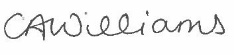 Llofnod:   Enw:            Ceri WilliamsTeitl Swydd: Rheolwr Ymgysylltu a Dysgu Dyddiad:       01.04.2018 _______________Gwasanaeth Cost i’r CLGCost tu allan i’r CLG, yr un. Gweithdy 2 awr a arweinir gan y Tîm Dysgu ac Ymgysylltu (ar gyfer o leiaf 15 o ddisgyblion)  Am Ddim£3.95 y disgyblGweithdy Ystafell Ddosbarth Am Ddim£120Bocs trafod, os ar gael (am 6 wythnos)Am Ddim£80 Pecynnau Adnoddau Archif: Am Ddim£10